ПОМНИТЕ!Ваши знания и умения, правильные и грамотные действия помогут сохранить жизнь!ДЛЯ ПРЕДУПРЕЖДЕНИЯ ПОЖАРА И ГИБЕЛИ ЛЮДЕЙ НЕОБХОДИМО
СОБЛЮДЕНИЕ ПРАВИЛ ПОЖАРНОЙ БЕЗОПАСНОСТИ В БЫТУпри эксплуатации
электросетей и
электроприборов запрещается:пользоваться электропроводами с поврежденной изоляцией, подвешивать на них абажуры и люстры;пользоваться электронагревательными приборами не имеющими устройств тепловой защиты; применять для защиты электросетей самодельные предохранители и нагревательные электроприборы;допускать включение в электросеть одновременно нескольких электроприборов большой мощности;пользоваться в душевых и ванных комнатах бытовыми электроприборами;- в домах и квартирах со скрытой электропроводкой пробивать отверстия и борозды, вбивать гвозди в произвольных местах стен;Не оставляйте включенные электроприборы без присмотра.при эксплуатации газовых приборов:не оставляйте работающие газовые приборы без присмотра;не допускайте к использованию газовыми приборами детей, а также лиц не контролирующих свои действия и не знающих правил пользования этими приборами;не производите самостоятельно ремонт газовых приборов;не храните порожние и наполненные газовые приборы в доме;закрывайте краны на газовых приборах и на газопроводах перед ними.Если вы почувствовали в квартире запах газа: необходимо закрыв предварительно рот мокрой тряпкой, перекрыть все газовые краны, открыть окна и двери. Помните: включение и выключение электроприборов крайне опасно, не пользуйтесь открытым огнем (может произойти взрыв), если произошла утечка газа, надо срочно вызвать службу газа.Это важно знатьПри горении выделяются ядовитые газы. В
достаточной концентрации угарный газ,
чрезвычайно опасен для человеческой жизни и здоровья. Вот почему опасен не столько огонь, сколько дым и гарь от него.Причиной отравления может стать:открытый вентиль газовой плиты;неисправная печь или камин;задымление помещения при пожаре;автомобиль со включенным двигателем в закрытом гараже.при эксплуатациипечного отопления:проверьте и отремонтируйте печи перед началом отопительного сезона, не пользуйтесь печами и каминами, имеющими трещины и неисправные дверцы;ремонт и кладку печей доверяйте только лицам и организациям, получившим специальную лицензиюочищайте от сажи дымоходы и отопительные печи каждые три месяца;не применяйте для розжига печей бензин, керосин и другие легковоспламеняющимися жидкости;не топите печи с открытыми дверцами;не перекаливайте печине сушите дрова, одежду и другие материалы возле них;проливайте водой золу и шлак, выгребаемые из топок и удаляйте их в специально отведенное место.не оставляйте без присмотра топящиеся печи, а также не поручайте детям надзор за ними.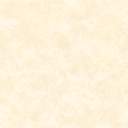 